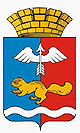 от 17.05.2022 № 01-01/581г. КраснотурьинскО внесении изменений в схему размещения нестационарных торговых объектов на территории городского округа Краснотурьинск,  утвержденную постановлением Администрации городского округа Краснотурьинск от 19.12.2019 № 1278	В соответствии со статьей 17 Федерального закона от 06.10. 2003 
№131-ФЗ «Об общих принципах организации местного самоуправления 
в Российской Федерации», статьей 10 Федерального закона от 28.12.2009 
№ 381-ФЗ «Об основах государственного регулирования торговой деятельности в Российской Федерации», постановлением Правительства Свердловской области от 27.04.2017 № 295-ПП «Об утверждении 
Порядка разработки и утверждения схем размещения нестационарных торговых объектов в муниципальных образованиях, расположенных 
на территории Свердловской области», статьями 6, 32 Устава 
городского округа Краснотурьинск, утвержденного решением Краснотурьинской городской Думы от 23.06.2005 № 76, на основании заявления индивидуального предпринимателя Стрелова Максима 
Сергеевича от 12.04.2022 № 01-29/1052, Администрация (исполнительно-распорядительный орган местного самоуправления) городского округа Краснотурьинск ПОСТАНОВЛЯЕТ:1. Внести изменения в схему размещения нестационарных торговых объектов на территории городского округа Краснотурьинск, утвержденную постановлением Администрации городского округа Краснотурьинск 
от 19.12.2019 № 1278 (далее – Схема), изложив Схему в новой 
редакции (прилагается).2. Настоящее постановление опубликовать в газете «Муниципальный вестник. Городской округ Краснотурьинск» и разместить на официальном сайте Администрации городского округа Краснотурьинск.3. Контроль исполнения настоящего постановления возложить 
на первого заместителя Главы Администрации городского округа  Краснотурьинск  М.А. Корсикова.Глава городского округа	          А.Ю. УстиновПриложение к постановлению Администрации городского округа Краснотурьинск 
от 17.05.2022 № 01-01/581«О внесении изменений в схему размещения нестационарных торговых объектов на территории городского округа Краснотурьинск годы, утвержденную постановлением Администрации городского округа Краснотурьинск от 19.12.2019 № 1278» Утвержденапостановлением Администрации городского округа Краснотурьинск 
от 19.12.2019 № 1278 «Об утверждении схемы размещения нестационарных торговых объектов на территории городского округа Краснотурьинск»Схема размещения нестационарных торговых объектовна  территории  городского округа КраснотурьинскАДМИНИСТРАЦИЯ  ГОРОДСКОГО ОКРУГА КРАСНОТУРЬИНСКСВЕРДЛОВСКОЙ ОБЛАСТИП О С Т А Н О В Л Е Н И ЕНомер строкиУчетный номер места размещения нестационарного торгового объектаАдресные ориентиры места размещения нестационарного торгового объекта (географические координаты)Вид нестационарного торгового объектаСпециализация нестационарного торгового объектаСпециализация нестационарного торгового объектаПлощадь нестационарного торгового объекта (квадратных метров)Собственник земельного участка, на котором расположен нестационарный торговый объектПринадлежность к субъектаммалого илисреднегопредпринимательства ( далее – СМП)Принадлежность к субъектаммалого илисреднегопредпринимательства ( далее – СМП)Период, на который планируется размещение нестационарного торгового объекта (начало и окончание периода)Статус места размещения нестационарного торгового объекта (действующее, перспективное)Статус места размещения нестационарного торгового объекта (действующее, перспективное)123455678891010Нестационарные торговые объекты постоянного размещенияНестационарные торговые объекты постоянного размещенияНестационарные торговые объекты постоянного размещенияНестационарные торговые объекты постоянного размещенияНестационарные торговые объекты постоянного размещенияНестационарные торговые объекты постоянного размещенияНестационарные торговые объекты постоянного размещенияНестационарные торговые объекты постоянного размещенияНестационарные торговые объекты постоянного размещенияНестационарные торговые объекты постоянного размещенияНестационарные торговые объекты постоянного размещенияНестационарные торговые объекты постоянного размещенияНестационарные торговые объекты постоянного размещения1.1.город Краснотурьинск, 9 метров на юго-восток от жилого дома улица Ленина, 49павильонпавильоннепродовольственные товары (зоотовары)55государственная неразграниченнаяСМП 2019-2022  2019-2022  2019-2022 действующее2.2.город Краснотурьинск, 4 метра на юго-восток от улицы Ленина, 43павильон павильон продовольственные товары (овощи и фрукты)50государственная неразграниченнаяСМП2019 - 20222019 - 20222019 - 2022действующее3.3.город Краснотурьинск, 7 метров на юго-восток от улицы Ленина, 49павильонпавильонпродовольственные товары (овощи и фрукты)34государственная неразграниченнаяСМП2019 - 20222019 - 20222019 - 2022действующее4.4.город Краснотурьинск, улица Фурманова, 4павильонпавильоннепродовольственные товары (фейерверк)65,9государственная неразграниченнаяСМП2019 - 20222019 - 20222019 - 2022действующее5.5.город Краснотурьинск, 11 метров на восток от улицы Попова, 61павильонпавильоннепродовольственные товары (книги, канцтовары)30,67государственная неразграниченнаяСМП2019 -  20222019 -  20222019 -  2022действующее6.6.город Краснотурьинск, 20 метров по направлению на юго-восток  от жилого дома, улица Фурманова, 7павильонпавильонпродовольственные товары, непродовольственные товары100государственная неразграниченнаяСМП2018  -  20222018  -  20222018  -  2022действующее7.7.город Краснотурьинск, 7 метров на северо-запад от жилого дома улица Колхозная, 18павильонпавильоннепродовольственные товары (табачные изделия)17государственная неразграниченнаяСМП2019 -  20222019 -  20222019 -  2022действующее8.8.город Краснотурьинск, 18 метров на юг от жилого дома улица Рюмина, 8павильонпавильонпродовольственные товары (овощи и фрукты)22государственная неразграниченнаяСМП2019  -  20222019  -  20222019  -  2022действующее9.9.город Краснотурьинск, 2 метра на северо-запад от жилого дома улица Рюмина, 1/3павильонпавильоннепродовольственные товары, продовольственные товары50государственная неразграниченнаяСМП2019  - 20222019  - 20222019  - 2022действующее10.10.город Краснотурьинск, 18 метров на юг от жилого дома улица Рюмина, 4/1павильонпавильоннепродовольственные товары (бытовая химия)50государственная неразграниченнаяСМП2019 -  20222019 -  20222019 -  2022действующее11.11.город Краснотурьинск, 10 метров по направлению на восток   от жилого дома улица Попова, 54павильонпавильонобщественное питание170государственная неразграниченнаяСМП2018 -  20222018 -  20222018 -  2022действующее12.12.город Краснотурьинск, 10  метров  на  север от жилого дома улица Ленина,42павильонпавильонобщественноепитание82,8государственная неразграниченнаяСМП2021-20282021-20282021-2028действующее13.13.город Краснотурьинск, 10 метров на юго-восток от  жилого дома улица Ленина, 55павильон в составе остановочного комплексапавильон в составе остановочного комплексанепродовольственные товары, продовольственные товары59государственная неразграниченнаяСМП2017 -  20222017 -  20222017 -  2022действующее14.14.город Краснотурьинск, 2 метра на юг от жилого дома улица Ленина, 45пристройпристройнепродовольственные товары53государственная неразграниченнаяСМП2018 - 20222018 - 20222018 - 2022действующее15.15.город Краснотурьинск, поселок Рудничный, 20 метров на юго-восток от жилого дома улица Малышева, 2павильонпавильонпродовольственные товары30государственная неразграниченнаяСМП2019  -  20222019  -  20222019  -  2022действующее16.16.город Краснотурьинск, поселок Воронцовка, 30 метров на юго-восток от жилого дома улица М. Горького, 48павильонпавильонпродовольственные товары,непродовольственные товары88государственная неразграниченнаяСМП2019 -  20222019 -  20222019 -  2022действующее17.17.город Краснотурьинск, 17 метров на юго-запад от жилого дома улица Рюмина, 4павильонпавильонпродовольственные товары30государственная неразграниченнаяСМП2019 -  20222019 -  20222019 -  2022действующее18.18.город Краснотурьинск, поселок Рудничный, 22 метра на запад от жилого дома улица Горняков, 8павильонпавильонпродовольственные товары, общественное питание54государственная неразграниченнаяСМП2019 -  20222019 -  20222019 -  2022действующее19.19.город Краснотурьинск, 2 метра на юго-запад от жилого дома улица Радищева, 12киосккиоскпродовольственные товары (овощи и фрукты)16государственная неразграниченнаяСМП2019  -  20222019  -  20222019  -  2022действующее20.20.город Краснотурьинск, 24 метра на восток от улицы Ленина, 44киосккиоскнепродовольственные товары (газеты и журналы)31государственная неразграниченнаяСМП2019 - 20222019 - 20222019 - 2022действующее21.21.город Краснотурьинск, 19 метров на северо-запад от улицы Рюмина, 23киоск в остановочном комплексекиоск в остановочном комплексенепродовольственные товары (газеты и журналы)30государственная неразграниченнаяСМП2019 -  20222019 -  20222019 -  2022действующее22.22.город Краснотурьинск, 41 метр на восток от жилого дома улица Попова, 23киосккиоскнепродовольственные товары (газеты и журналы)20государственная неразграниченнаяСМП2019 -  20222019 -  20222019 -  2022действующее23.23.город Краснотурьинск, 15 метра на северо-запад от жилого дома улица Базстроевская, 6киосккиоскпродовольственные товары (овощи и фрукты)       12государственная неразграниченнаяСМП2019 -  20222019 -  20222019 -  2022действующее24.24.город Краснотурьинск, 1 метр на восток от жилого дома улица Клубная, 4киосккиоскпродовольственные товары (овощи и фрукты)12государственная неразграниченнаяСМП2019 -  20222019 -  20222019 -  2022действующее	25.25.город Краснотурьинск, 7 метров на юго-восток от улицы Ленина, 43торговый автомат торговый автомат продовольственные товары1государственная неразграниченнаяСМП2019 -  20222019 -  20222019 -  2022действующее26.26.город Краснотурьинск, 35 метров на запад от улицы Ленина, 48торговый автоматторговый автоматпродовольственные товары1государственная неразграниченнаяСМП2019 -  20222019 -  20222019 -  2022действующее27.27.город Краснотурьинск, 15 метров на юго-запад от жилого дома улица Рюмина, 4торговая палаткаторговая палатканепродовольственные товары (промышленные товары)12государственная неразграниченнаяСМП2019 - 20222019 - 20222019 - 2022действующее28.28.город Краснотурьинск, 17 метров на юго-запад от жилого дома улица Рюмина, 4торговая палаткаторговая палатканепродовольственные товары (промышленные товары)12государственная неразграниченнаяСМП2019 - 20222019 - 20222019 - 2022действующее                                                                     Нестационарные торговые объекты временного размещения                                                                     Нестационарные торговые объекты временного размещения                                                                     Нестационарные торговые объекты временного размещения                                                                     Нестационарные торговые объекты временного размещения                                                                     Нестационарные торговые объекты временного размещения                                                                     Нестационарные торговые объекты временного размещения                                                                     Нестационарные торговые объекты временного размещения                                                                     Нестационарные торговые объекты временного размещения                                                                     Нестационарные торговые объекты временного размещения                                                                     Нестационарные торговые объекты временного размещения                                                                     Нестационарные торговые объекты временного размещения                                                                     Нестационарные торговые объекты временного размещения                                                                     Нестационарные торговые объекты временного размещения29.1.город Краснотурьинск, улица Серова,22торговая тележкаторговая тележкапродовольственные товары,общественное питание8государственная неразграниченнаяСМП180 дней в году180 дней в годуперспективноеперспективное30.2.город Краснотурьинск, улица Серова, 14-16торговая тележкаторговая тележкапродовольственные товары,общественное питание8государственная неразграниченнаяСМП180 дней в году180 дней в годуперспективноеперспективное31.3.город Краснотурьинск, улица Серова,16открытая конструкцияоткрытая конструкцияуслугинаселению (стрелковый тир)15государственная неразграниченнаяСМП180 дней в году180 дней в годуперспективноеперспективное32.4.город Краснотурьинск, заречный район, акватория реки Турья со стороны улицы Рюминаторговая тележкаторговая тележкапродовольственные товары,общественное питание8государственная неразграниченнаяСМП180 дней в году180 дней в годуперспективноеперспективное33.5.город Краснотурьинск, заречный район, акватория реки Турья со стороны улицы Рюминаторговая тележкаторговая тележкапродовольственные товары,общественное питание8государственная неразграниченнаяСМП180 дней в году180 дней в годуперспективноеперспективное                                                    Перспективные, компенсационные места  размещения  нестационарных  торговых  объектов                                                    Перспективные, компенсационные места  размещения  нестационарных  торговых  объектов                                                    Перспективные, компенсационные места  размещения  нестационарных  торговых  объектов                                                    Перспективные, компенсационные места  размещения  нестационарных  торговых  объектов                                                    Перспективные, компенсационные места  размещения  нестационарных  торговых  объектов                                                    Перспективные, компенсационные места  размещения  нестационарных  торговых  объектов                                                    Перспективные, компенсационные места  размещения  нестационарных  торговых  объектов                                                    Перспективные, компенсационные места  размещения  нестационарных  торговых  объектов                                                    Перспективные, компенсационные места  размещения  нестационарных  торговых  объектов                                                    Перспективные, компенсационные места  размещения  нестационарных  торговых  объектов                                                    Перспективные, компенсационные места  размещения  нестационарных  торговых  объектов                                                    Перспективные, компенсационные места  размещения  нестационарных  торговых  объектов                                                    Перспективные, компенсационные места  размещения  нестационарных  торговых  объектов35.1.город Краснотурьинск,улица Ленина, 42пристройпристройнепродовольственные товары15,8государственная неразграниченнаяСМП2022 -20292022 -2029перспективноеперспективное36.2.город Краснотурьинск,улица Ленина, 88пристройпристройнепродовольственные товары50государственная неразграниченнаяСМП2022 -20292022 -2029перспективноеперспективное37.3.город Краснотурьинск,улица  8Марта, 13пристройпристройнепродовольственные товары17государственная неразграниченнаяСМП2022 -20292022 -2029перспективноеперспективное38.4.город Краснотурьинск, 8 метров на северо-запад от жилого дома улица Попова, 26павильонпавильонпродовольственные товары30государственная неразграниченнаяСМП2022 - 20292022 - 2029перспективноеперспективное39.5.город Краснотурьинск, 5 метров по направлению на север от многоквартирного жилого дома, улица Ленинского Комсомола, дом 28павильонпавильонобщественное питание68,5государственная неразграниченнаяСМП2022-20292022-2029перспективноеперспективное40.6.город Краснотурьинск, 10 метров по направлению на юго запад от многоквартирного жилого дома, улица Чкалова, дом 2 павильонпавильонобщественное питание60государственная неразграниченнаяСМП2022-20292022-2029перспективноеперспективное41.7.город Краснотурьинск, 11 метров на юго-запад от жилого дома улица Ленина, 59павильонпавильонпродовольственные товары (овощи и фрукты)30государственная неразграниченнаяСМП2022 -  20292022 -  2029перспективноеперспективное42.8.город Краснотурьинск, 10 метров по направлению на север от жилого дома по улице Попова,58павильон павильон продовольственные товары30государственная неразграниченнаяСМП2022 - 20292022 - 2029перспективноеперспективное43.9.город Краснотурьинск, 30 метров на восток от улицы Рюмина,15апавильонпавильонобщественное питание48государственная неразграниченнаяСМП2022 -  20292022 -  2029перспективноеперспективное44.10.город Краснотурьинск, 30 метров на восток от улицы Рюмина,15апавильонпавильонуслуги (прокат спортивного оборудования)44государственная неразграниченнаяСМП2022 -  20292022 -  2029перспективноеперспективное45.11.город Краснотурьинск, 30 метров на восток от улицы Рюмина,15апавильонпавильонуслуги(лыжно лодочная станция)160государственная неразграниченнаяСМП2022 -  20292022 -  2029перспективноеперспективное46.12.город Краснотурьинск, 15 метров на восток от жилого дома улица Клубная, 6киоск в составе остановочного комплексакиоск в составе остановочного комплексанепродовольственные товары, продовольственные товары 15государственная неразграниченнаяСМП2022 - 20292022 - 2029перспективноеперспективное47.13.город Краснотурьинск, улица Заречная, 1 - 5      киоск      киоскпродовольственные товары12государственная неразграниченнаяСМП2022 - 20292022 - 2029перспективноеперспективное48.14.город Краснотурьинск, ТЭЦ   киоск   киоскпродовольственные товары12государственная неразграниченнаяСМП2022 - 20292022 - 2029перспективноеперспективное49.15.город Краснотурьинск, 25 метров на восток улица Попова, 74  киоск(трейлер)  киоск(трейлер)продовольственные товары25государственная неразграниченнаяСМП2022 - 20292022 - 2029перспективноеперспективное50.     16.город Краснотурьинск, 20 метров на восток от жилого дома улица  Рюмина,21киосккиоскпродовольственные товары(молочная продукция)16государственная неразграниченнаяСМП2022 - 20292022 - 2029перспективноеперспективное51.17.город Краснотурьинск, улица Попова,73киосккиоскпродовольственные товары (молочная продукция)15государственная неразграниченнаяСМП2022 - 20292022 - 2029перспективноеперспективное52.18.город Краснотурьинск, 13 метров на северо-восток от жилого дома улица Ленина, 90киосккиоскнепродовольственные товары(цветы)20государственная неразграниченнаяСМП2022 - 20292022 - 2029действующеедействующее53.19.город Краснотурьинск,улица Чкалова,37торговая палаткаторговая палатканепродовольственные товары (промышленные товары)12государственная неразграниченнаяСМП2022 - 20252022 - 2025перспективноеперспективное54.20.город Краснотурьинск, 105 метров на северо-восток от жилого дома улица Рюмина,14  палатка  палаткаоказание услуг населению(прокат велосипедов и др.)50государственная неразграниченнаяСМП180 дней в году180 дней в годуперспективноеперспективное